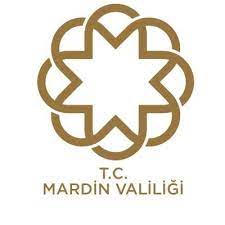 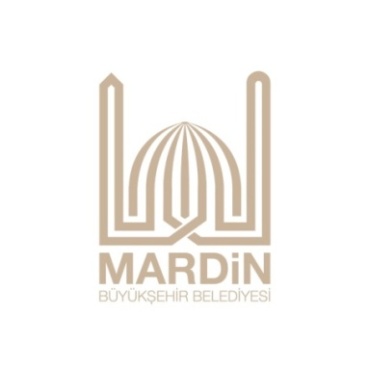 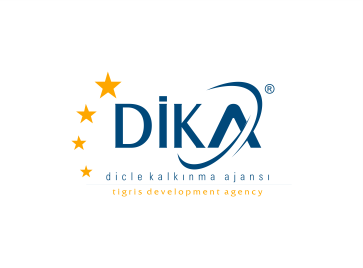                               Mardin Valiliği ve Büyükşehir Belediyesi 4.Ulusal                                              FOTOĞRAF  MARATONUYarışma Organizasyonu: Yarışma Mardin Valiliği, Mardin Büyükşehir Belediyesi Kültür Ve Sosyal İşler Daire Başkanlığı ve DİKA destekleri ile düzenlenmiş olup Mardin Valiliği ve Mardin Büyükşehir Belediyesi tarafından ve yürütülecektir. Yarışmanın Konusu: “Medeniyetler Şehri Mardin’dir. Medeniyetler şehri olan Mardin ve tüm ilçelerinin tanıtılmasına katkı sağlamak, şehrin kültürel, tarihi ve doğal zenginliğinin tanıtımını yapmaktır. Ayrıca, Mardin ve tüm ilçelerinde yaşayan insanların fotoğraf sanatına ilgi duymasına, sanatsal faaliyetlere katılımın arttırılmasına ve fotoğraf sanatının gelişmesine katkıda bulunmaktır. "UNESCO Yaratıcı Şehirler Ağı" Projesi çalışmaları son hızla devam ederken; Midyat, Savur, Nusaybin, Derik, Dargeçit, ve Antik Kent Dara ile tarihe tanıklık etmiş şehrimizde fotoğraflanacak fotoğraflar tarihi belge niteliğinde olacaktır. Seçilen fotoğrafların Mardin fotoğraf arşivine bırakacakları fotoğraflar ile arşivi zenginleştirmek ve günümüzü yarına taşıyabilmektir. İlçelerimiz: Artuklu, Kızıltepe, Midyat, Savur, Nusaybin, Derik, Dargeçit,Mazıdağı,Ömerli ve Yeşillidir.Yarışma Bölümleri: Yarışma, Dijital (sayısal) Renkli ve / veya Siyah-Beyaz fotoğraf olmak üzere tek kategoridedir. Fotoğraf  Maratonu Yarışma Genel Şartları:  1-Yarışmaya seçici kurul, yarışma sekretaryası aile onların birinci dereceden yakınları katılamazlar.18 yaşını dolduran T.C Vatandaşı tüm amatör ve profesyonel fotoğrafçılara açıktır.2- Yarışmaya “Fotoğraf Maratonu” etkinliğine katılım için isim yazdırarak bu etkinlikte yer alanlar katılabilir.3- Kayıt sırasında fotoğraf makinesinin tarih güncellemesi ve bellek kartının sıfırlaması yapılır ve bellek kartların seri numarası alınır. Kayıt sırasında T.C. Nüfus Cüzdanı bulunması gereklidir.4- Yarışmaya sadece Fotoğraf Maratonun’da çekilen Mardin sınırlarındaki fotoğraflar teslim edilebilir. Daha önceden çekilmiş fotoğraflar katılamaz 23-26Eylül 2021 tarihleri arasında çekilen fotoğraflar değerlendirmeye alınacaktır.5- Fotoğrafçı en fazla 5 (beş) fotoğrafla yarışmaya katılabilir. 6-Yarışma belge niteliği taşıyacağından, basit düzeltme ve iyileştirme  işlemlerinin fotoğrafik müdahaleler kabul edilir. Birden fazla fotoğrafın montajıyla oluşturulan fotoğraflar, yarışmaya kabul edilmez. (Manipülasyon ile oluşturulan fotoğraflar yarışma dışında kalır.)7-Fotoğraf büyük baskılara uygun şekilde, uzun kenarı en az 2400 piksel ve 300 dpi çözünürlüğünde 12 sıkıştırma kalitesinde ve RAW + JPEG formatında teslim edilmelidir. Teslim edilecek her bir fotoğraf dosyası 2 Mb’den küçük olmamalıdırExif bilgilerine bilgisayar müdahalesi yapılan fotoğraflar değerlendirme dışı bırakılacaktır..) Drone ile çekilmiş fotoğraflar kabul edilecektir.8- Fotoğrafların üzerinde tarih, isim, imza  gibi işaretlemeler olmayacak; çerçeveleme yapılmayacak, kenarlarında boşluk olmayacaktır. Cep Telefonu çekimleri yarışma dışında kalacaktır.9- Kayıt yaptıran yarışmacılar, yarışma şartnamesini kabul etmiş ve kurallara uymayı taahhüt etmiş sayılırlar. Şartnameye uymayan yarışmacılar yarışma dışı bırakılır.10- Katılımcılar kendi belirleyecekleri 6 rakamdan oluşan ‘Rumuz ’la isimlendirilen klasör içinde fotoğraflarını teslim etmelidir.  (123456 gibi) Birden fazla fotoğrafla katılanlar klasör içindeki  fotoğraflarını şu şekilde isimlendirmelidirler (123456-1), (123456-2) ... gibi.  11- Fotoğrafçı fotoğraflarını dijital ortamda teslim edecek ve teslim ederken katılım formunu imzalar. Katılımcılar fotoğrafları kayıt ofisine teslim etmelidir.12-Fotoğrafların bir teslim şekli vardır. 26 Eylül 2021 tarihi saat 13:00’e kadar kayıt yaptırdığı yere teslim etmesi gerekir. Belirlenen saat dışında teslim edilse bile yarışma dışında kalır.13- Yarışmada ödül ve sergileme alan fotoğraflar sahiplerinin isimleri belirtilmek kaydı ile Mardin Valiliği ve Mardin Büyükşehir Belediyesi tarafından afiş, broşür, katalog vb. basılı yayınlarda ve dijital ortamlarda tanıtım amaçlı kullanılabilecektir.14- Katılımcı, yarışmaya teslim ettiği yapıtın tümüyle kendisine ait olduğunu, telif hakları ile ilgili tüm sorumluluğu ve tüm izinlerinin alındığını kabul, beyan ve taahhüt eder. Ödül alan katılımcılardan bu beyan ve kabulleri  dışında hareket ettiği anlaşılanlardan elde ettikleri ödül, unvan ve her türlü kazanımları geri alınır. 15- Ödül alanlar Mardin Valiliği ve Mardin Büyükşehir Belediyesi Twitter,web sayfası ve sosyal paylaşım hesaplarında yayınlanacaktır. Ayrıca ödül alan eserler Mardin Valiliği ve Mardin Büyükşehir tarafından yapılabilecek sergilerde sergilenecek ve basılacak kitaplarda yer alacaktır. Ödül kazananlar katılımcıların ödülleri en geç (90 gün ) içerisinde hesaplarına aktarılacaktır. 16- Yarışmacılar, doğal bir ortamda yarıştıkları için her türlü doğal tehlikeye karşı gereken önlemleri bizzat kendileri almak zorundadır. Yarışma sırasında meydana gelebilecek olası her türlü kaza ve zarardan yarışmacılar bizzat kendileri sorumludur.17 -Fotoğraf Maratonu ve yarışmaya katılım için gelecek olan fotoğrafçılar giderleri kendileri karşılayacak. Fotoğrafların İsimlendirilmesi ve Teslim EdilmesiTeslim edilecek fotoğrafların isimleri katılımcının rumuzu ile markalanacaktır (Örnek: (123456- (123456-1)- (123456-2)gibi.Birden fazla fotoğrafla yapılacak başvurularda fotoğrafa sıra numarası ve ad da verilmelidir (Örnek; (123456-1) (123456,-2) ,(123456-3) gibi.Fotoğraflar taşınır bellek ile elden teslim edilecek olup e-posta ile yapılan gönderiler kabul edilmeyecektir.Yarışma Takvimi: Kayıt Başlangıcı Tarihi:     	        23Eylül 2021saat 09.00Son Kayıt Tarihi:	                    26 Eylül 2021saat 11.00En Son Fotoğraf Teslimi Tarihi:      26 Eylül 2021 saat 13.00 Sonuçların Açıklanması:                  26 Eylül 2021 saat:19.00Ödül Töreni:                                     26 Eylül 2021 saat:20.00 Kayıt Yeri: Mardin Büyükşehir Belediyesi MBB Sanat AkademisiÖdülTöreni: Mardin Büyükşehir Belediyesi MBB Sanat AkademisiAdres: Vali Ozan Cad. Mini Mardin Karşısı, MBB Sanat Akademisi Artuklu/Mardin Ödüller:Birincilik Ödülü: 12.000 TLİkincilik Ödülü: 10.000 TLÜçüncülük Ödülü: 8.000 TLMardin Valiliği Özel Ödülü : 4.000 TLMardin Büyükşehir Belediyesi Özel Ödülü : 4.000 TLAziz Sancar Özel Ödülü: 4.000 TLAdnan Avuka Özel Ödülü: 4.000 TLSuphi Hindiyerli Özel Ödülü: 4.000 TLŞeyhmus Erginoğlu Özel Ödülü: 4.000 TLZekiye Midyat Özel Ödülü: 4.000 TLSergileme Ödülü  (60Adet)   : 400 TLSatın Alma (Kurumun İsteği Kadar) : 400 TLYARIŞMA SEÇİCİ KURULU (Alfabetik Sıraya Göre)• Ali İhsan ÖZTÜRK                            Gazeteci, Foto Muhabir – Fotoğraf Sanatçısı• Hasan AÇAN                                      Fotoğraf Eğitmeni – Belgesel Fotoğrafçı• Mehmet ASLAN                                AFIAP– Fotoğraf Sanatçısı• Mustafa BİNOL                                  AFIAP, ASFOD YK Başkanı –Fotoğraf Sanatçısı• Mustafa KILIÇ                                    AFIAP,GPU CR1,COSBR, Hon.MPCS• Murat BAKMAZ                                 Eğitmen – Fotoğraf Sanatçısı• Prof.Dr. Özer KANBUROĞLU         İAÜ Güzel Sanatlar Fakültesi Dekanı• Zehra Soylu Çöplü                              EFIAP – Fotoğraf Sanatçısı(Seçici kurul en az 3 üye ile toplanır) Yarışma Sekretaryası/İletişim:Rukiye ÇAMMardin Büyükşehir Belediyesi Kültür ve Sosyal İşler Daire BaşkanlığıGSM: 0482 213 05 85 E-posta: kulturisleri@mardin.bel.trÖdüllerle İlgili Açıklama:Not: Özel Ödüller; kişiyi onure etmek amacıyla verilecektir. Kişilerin kendisini fotoğraflama zorunluluğu yoktur. Örneğin; çok iyi bir manzara fotoğrafı, bir çocuk fotoğrafı, bir sokak fotoğrafına vb; Adnan Avuka Özel Ödülü, Zekiye Midyat Özel Ödülü veya farklı bir Özel Ödül verilebilir.Birincilik Ödülü, İkincilik Ödülü, Üçüncülük Ödülü gibi ana ödüller verilecek olup ayrıcaMardin Valiliği Özel Ödülü verilecektir.Mardin Büyükşehir Belediyesi Özel Ödülü: Mardin Büyükşehir Belediyesi’nin çalışmalarını en iyi belgeleyen fotoğrafa verilecektir.Aziz Sancar Özel Ödülü: Mardin Savurlu Türk doktor, akademisyen, biyokimyager, moleküler biyolog ve bilim insanı. Prof. Dr. Aziz Sancar, hücrelerin hasar gören DNA'ları nasıl onardığını ve genetik bilgisini koruduğunu haritalandıran araştırmaları sayesinde, 2015 Nobel Kimya Ödülü'nü kazanmıştı.Adnan Avuka Özel Ödülü: Mardinli, Duayen Gazeteci 50 yıldır Gazetecilik mesleğini icra etmektedir. Aynı zamanda Mardin’in en eski arşivine sahip olan Fotoğraf Sanatçısıdır.Suphi Hindi Yerli Özel Ödülü: Geleneksel el sanatlarından olan telkari sanatındaki 65 yıllık tecrübesi ile Mardin’in en eski Telkari Ustasıdır. Cumhurbaşkanı Sayın Recep Tayyip Erdoğan tarafından kendisine UNESCO Yaşayan İnsan Hazinesi ödülü verilmiştir.Şeyhmus Erginoğlu Özel Ödülü: Ömrünü doğaya adayan, 25 yıl boyunca ağaç diken ve Yeşil Bir Mardin yaratan Çevre Dostudur.Zekiye Midyat Özel Ödülü: Türkiye'nin İlk Kadın Belediye Başkanı. 1956-1960 yılları arasında Mardin'in Midyat İlçesi'​nde Belediye Başkanı olarak görev yapmıştır.Sergileme:60 adet sergileme ödülü seçilecektir. Satın alma ise kurumun talebi ve isteği doğrultusunda belirlenecektir.